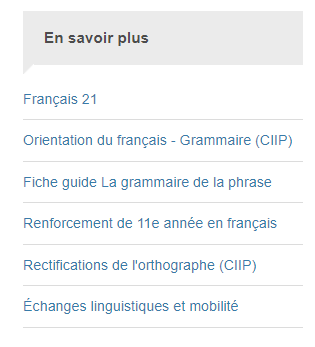 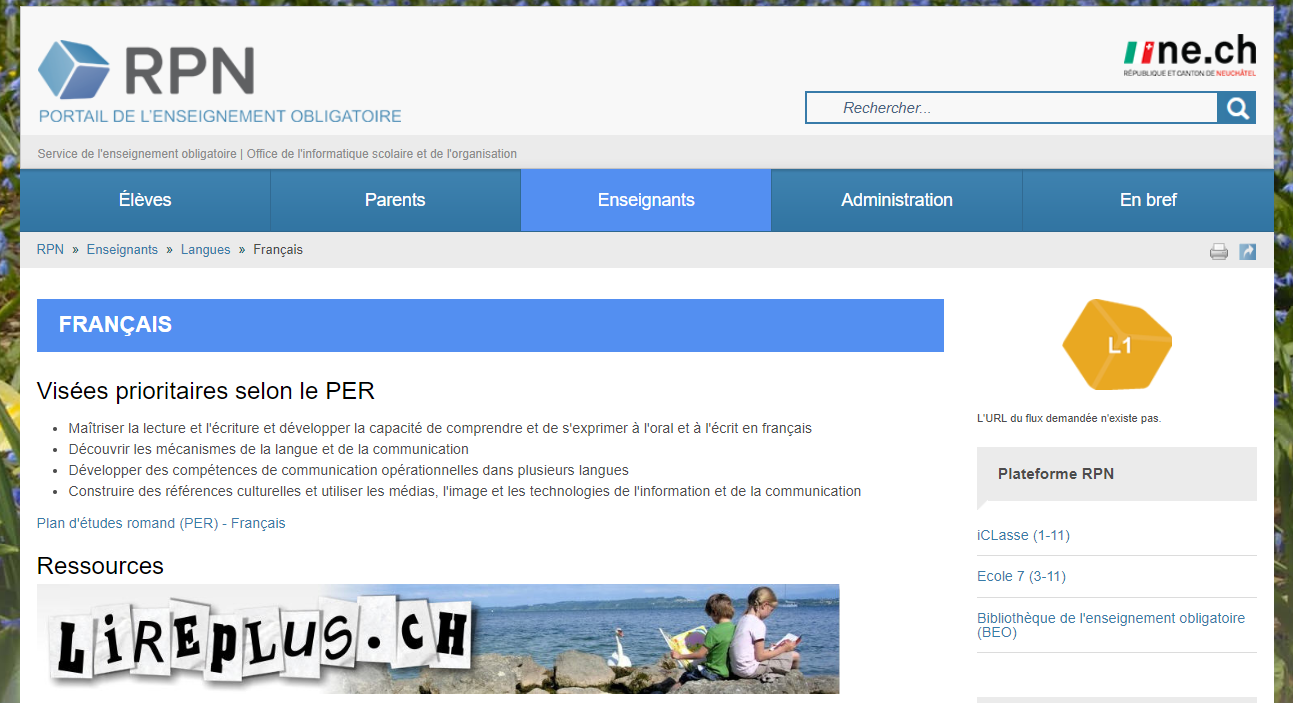 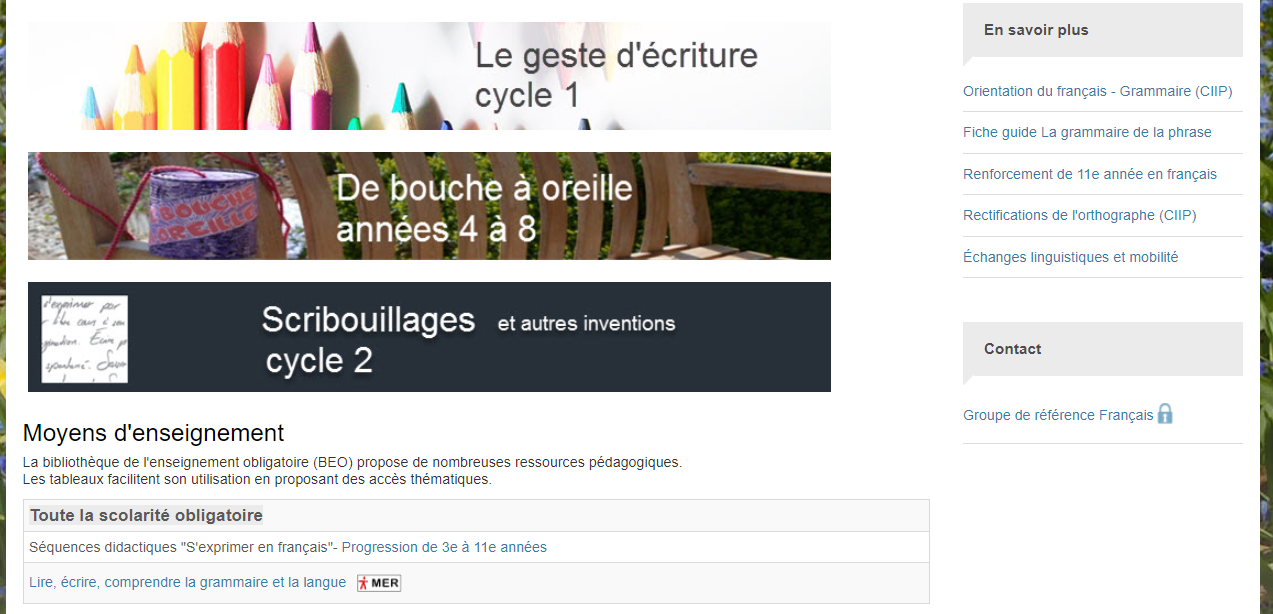 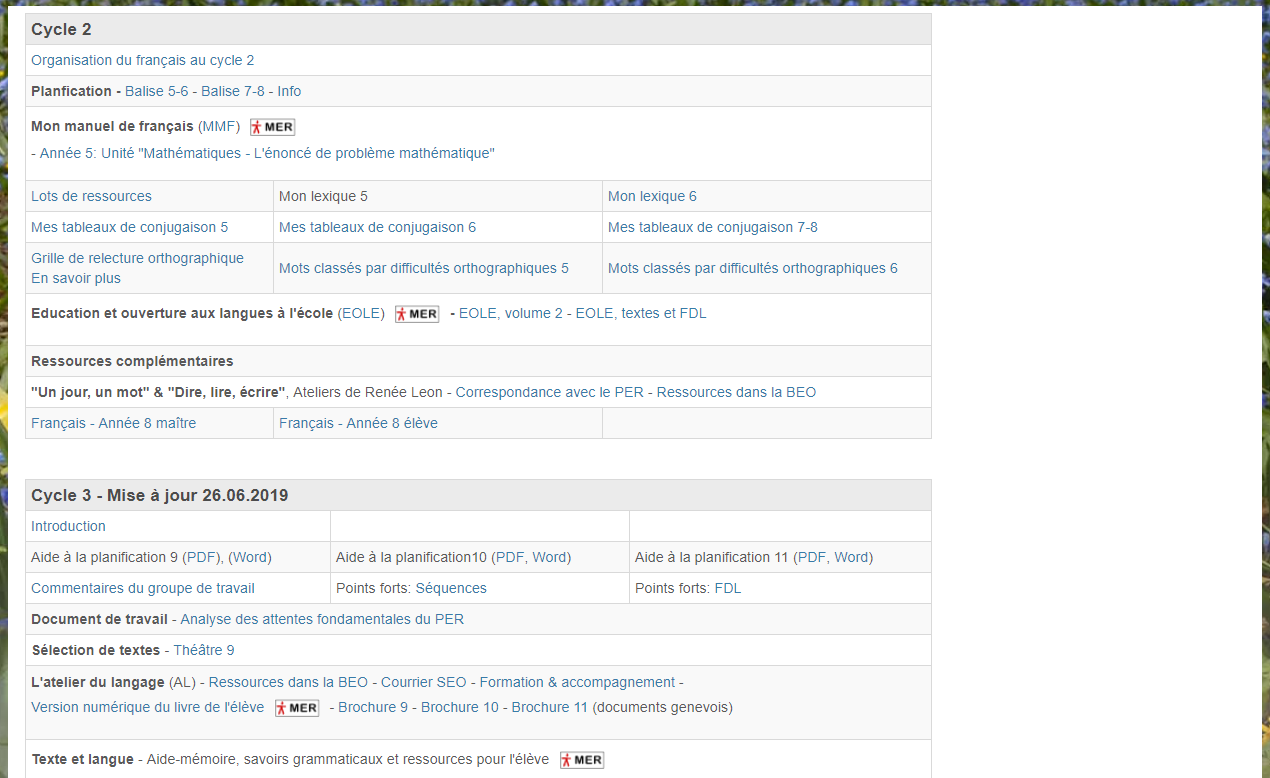 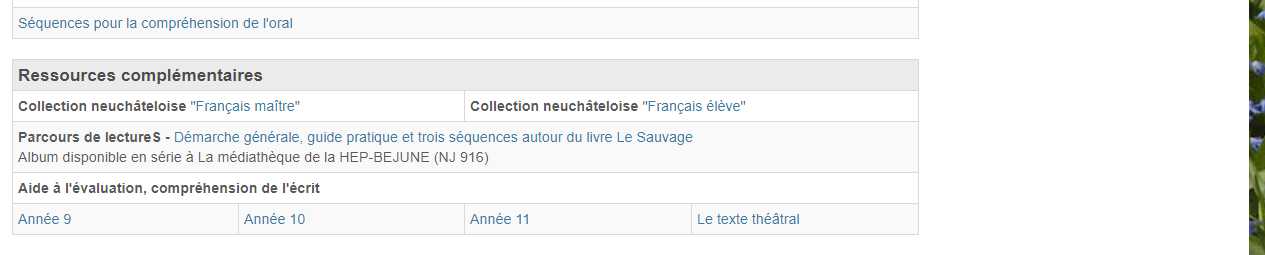 Page Français 21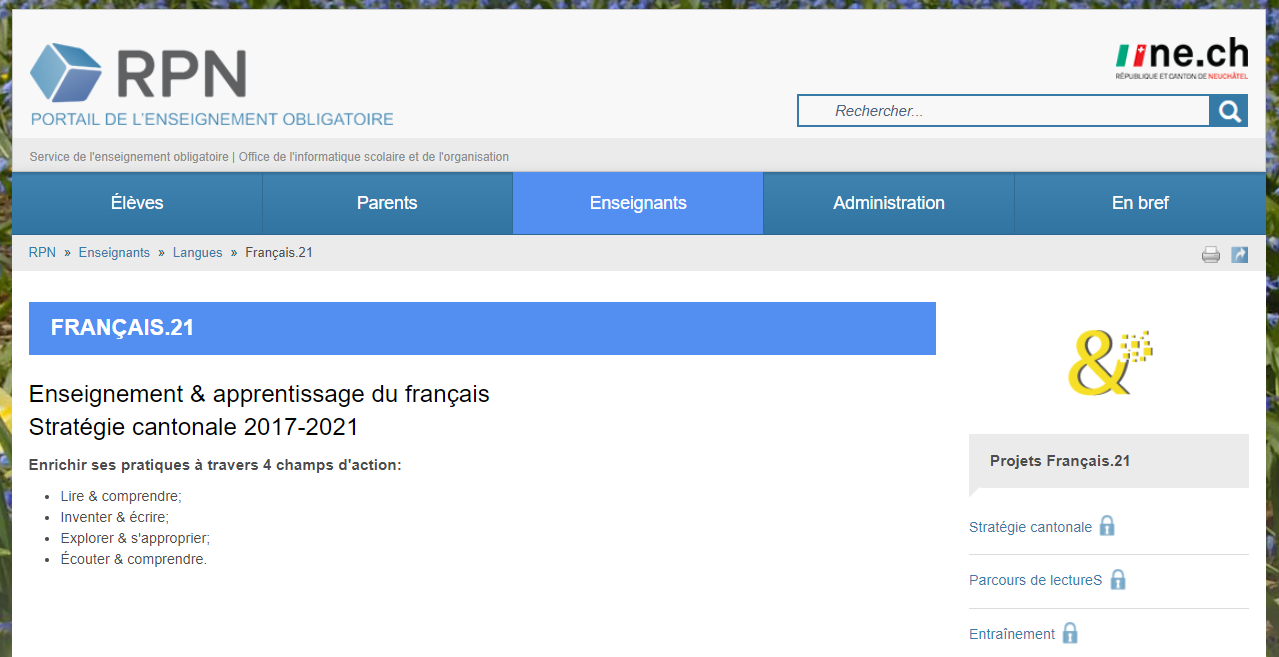 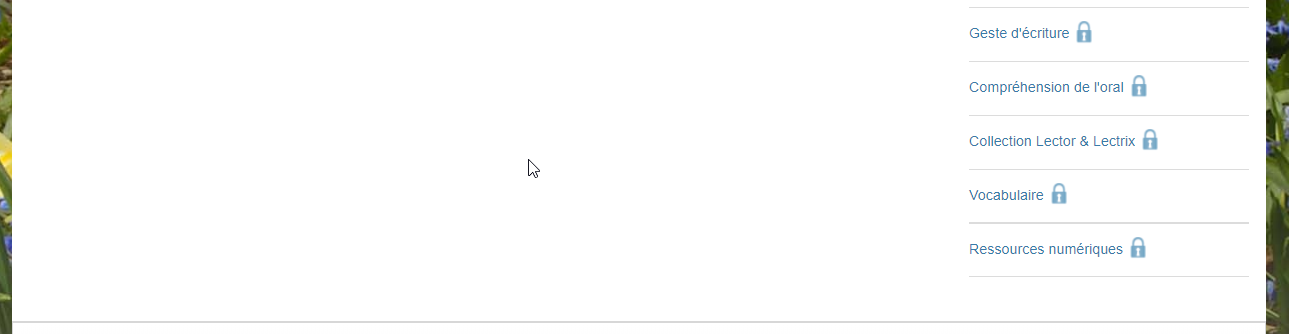 Version du 26.06.2019Toute modification possible